ТЕХНОЛОГИЧЕСКАЯ КАРТА Направленность: художественно-эстетическая (для детей 3-4лет)Тема: «Аппликация из крупы»автор: Ромашова Яна Виннеровна, педагог-психолог МАДОУ «Детский сад № 34» г. РевдаТематический план занятийПриложение Мозаика – соты сферическая 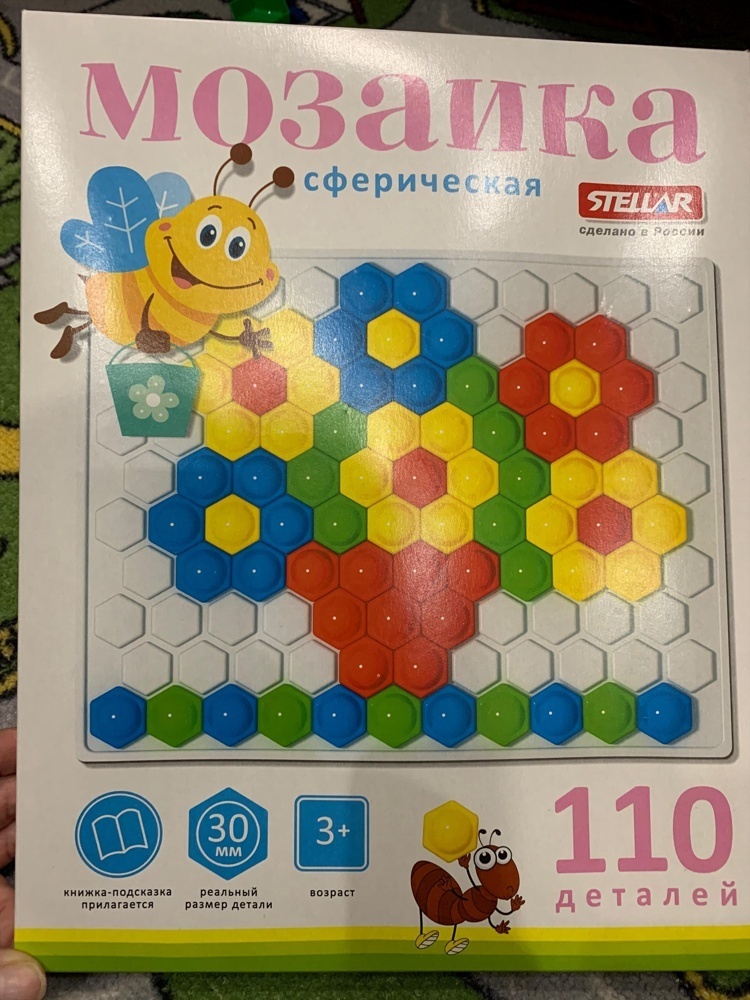 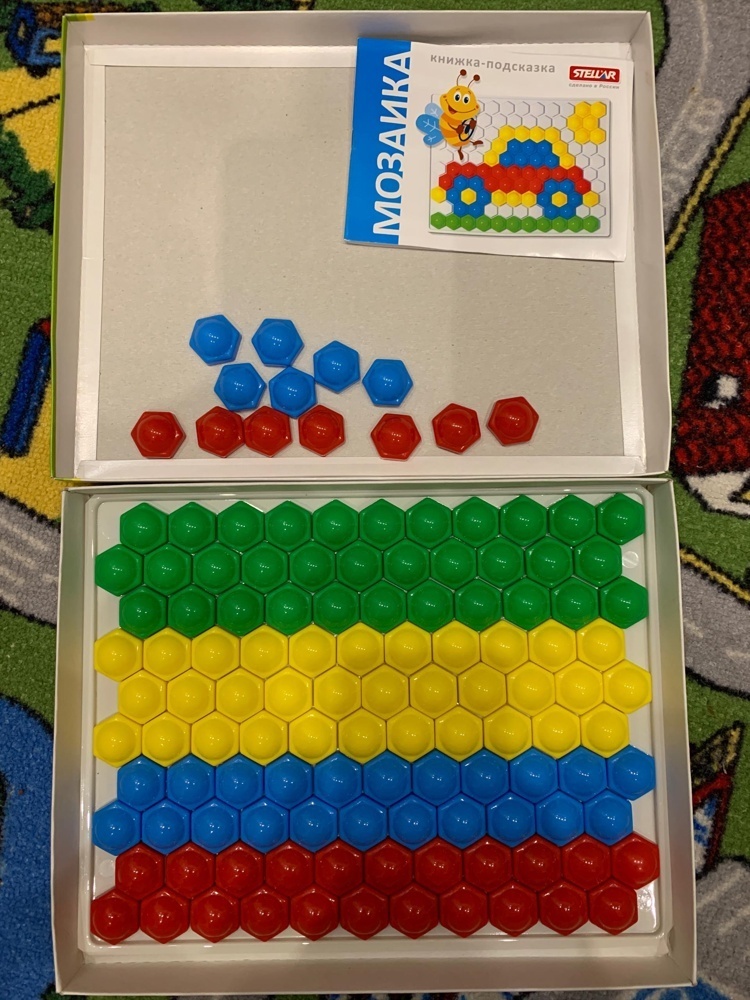 Образец картины «Ваза с цветами» 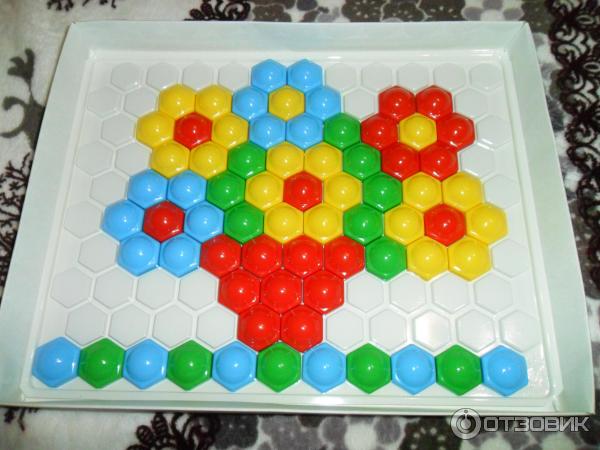 Аннотация для родителей (основная идея доступная для понимания, четко и лаконично формулированная)  Аппликация – это особый способ получения изображения путем вырезания, прикладывания или присоединения любого материала к основе, взятой за фон. Аппликация является одной из разновидностей декоративно-прикладного искусства.Аппликация из круп очень полезна для детей, перебирание крупы способствует развитию мелкой моторики рук, усидчивости, помогает развить фантазию, творческое мышление и воображениеЦель КОПРазвитие творческих возможностей детей, воображения и фантазии;
развитие мелкой моторики рук и зрительного восприятия .Количество часов КОП, в том числе ТН2 занятия по 15 минут.Максимальное количество участников3-5 человек.Перечень материалов и оборудования для проведения КОП, в том числе ТН1. различные крупы (гречка, пшено, рис и т. д.), цветной картон (бумага) с нарисованной картинкой,  клей ПВА, кисть, салфетка,  краски или карандаши, цветная бумага.2. Алгоритм выполнения аппликации Предполагаемые результаты (умения/навыки, созданный продукт)Умение анализировать образец и создавать его по алгоритму.Список литературы, использованной при подготовке КОП, в том числе ТН. 1. Аппликации из крупы. "У мышонка в кладовой" Ульева Е.А.2. "Мозаика из крупы и семян" Каминская Е.ЗадачиДеятельность педагогаДеятельность детейПредполагаемый результат Тема: «Виды мозаики»Тема: «Виды мозаики»Тема: «Виды мозаики»Тема: «Виды мозаики»1. Познакомить детей с ОВЗ с видами мозаик.2. Познакомить с мозаикой – соты.3.  Познакомить с деталями мозаики и алгоритмом выполнения картины  из мозаики. - Просмотр презентации с видами мозаики. - Демонстрация «мозаики – соты».- Знакомство с деталями и алгоритмом выполнения картины из мозаики.- Знакомство с видами мозаики.- Знакомство с «мозаикой – соты», с ее элементами.- Запоминание алгоритма выполнения картины из мозаики.Заинтересованность в работе с мозаикой.Умение пользоваться «мозаикой – соты».Развитие мелкой моторики рук и зрительного восприятия  при работе с мозаикой.Тема: «Ваза с цветами»Тема: «Ваза с цветами»Тема: «Ваза с цветами»Тема: «Ваза с цветами»1. Научить создавать картину из мозаики – соты «Ваза с цветами». 2. Закрепить знания об алгоритме выполнения картины из мозаики. 3. Развивать мелкую моторику рук у детей с ОВЗ.4. Развивать зрительное восприятие при работе с мозаикой.- Демонстрация картины из мозаики «Ваза с цветами» изготовленной учителем-дефектологом. - Разработка алгоритма выполнения картины из мозаики.- Помощь детям при работе с мозаикой.- Рассматривание готовой картины.- Запоминание алгоритма выполнения картины из мозаики, предложенного учителем-дефектологом. - Самостоятельное выполнение картины из мозаики «Ваза с цветами». Умение создавать картину из мозаики – соты. Развитие мелкой моторики рук и зрительного восприятия  при работе с мозаикой.